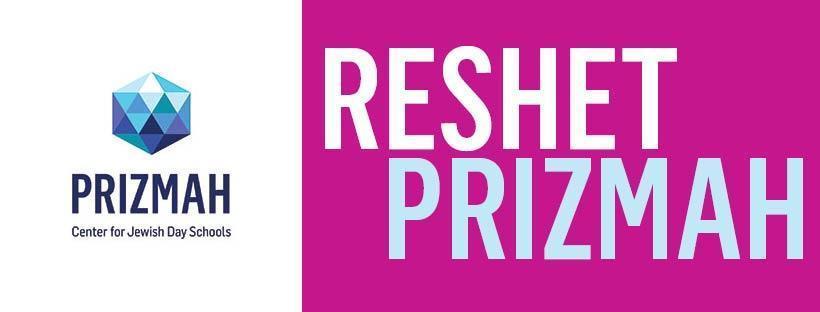 Keeping Graduates Close While Socially Distancing: An Alumni Engagement Round TableA conversation sharing alumni engagement strategies and ideas, including reimagining alumni events and programs previously done in person.For additional support, reach out to Traci Stratford, tracis@prizmah.orgWelcome and Introductions Field Work Update – DebraJCRIF Loan and Grant Fund- webinar coming upDevelopment Planning for small schools- webinar coming upPrizmah Knowledge Center constantly being updated with archives from past webinarsIntroductionStart with what you have and what you’re already doing that can pivot toward alumni audiencesCommunication: Email and Social MediaBe mindful: How often are we communicating with our alumni? Are we creating alumni specific content?Post updates on FB and Insta to share what’s happening in schoolsSchools posting Throwback Thursdays, shout-outs to essential workersIn the early days, the focus was on parent population. Now expanded to keep alumni in the loop. Currently receiving 2-3 emails a week with high open ratesEvent Promotion and Follow UpEvent promotion and follow-up- flexibility in make-up of committees, more focus on asking alumni to spread the wordLess time spent on quantity of participation and more time on quality of programingCollege age alumni and gap-year alumni- how to serve them? Know where they are physically located (at home, still away) to form a strategy.People are looking to be helpful and connect with the community- ask them to help and support with data collection, especially contact informationInclude alumni parents in this group as well as connectors to the alumni and the schoolStewardshipMake contact: Check in by email, phone, or text; personal emails (not bulk)Start small with the people you have a personal relationship withIf possible, expand the outreach group to those who might have relationships with alumni (principals, etc.)Ideas from the field:Alumni Happy HourSmall business owner alumni- school creating a free directory and flyer so the community can help supportProgramming: College Aged Alumni with Young ProfessionalsGuiding question: What would you turn Netflix off for?Peer-to-peer industry specific events with panels of young professionals who want to give back to college aged alumni by helping them with internships, career prep, etc.College aged alumni on panels for 11th graders and the school community to talk about their schools and internships; Opportunity to re-engage with college studentsOpportunity for kids who can’t visit schools to hear insider information about life on campusProgramming: ReunionsThink differently about how we bring classes together; can’t fully replicate a big dinner, but maybe:Zoom breakout rooms for smaller group conversationsAlumni record videos to share with their peersEngage staff- Family Feud or other structured game or taskOnline structure needs careful consideration and moderationConsider asking each class how they want to connect- some may want to connect virtually, others may want to postponeProgramming: Town HallsYoung alumni are not necessarily connected to synagogues, so this has become part of our communityWeekly town halls engage medical professionals to provide updates and “cut through the news noise” for the entire communityConsider inviting alumni to stay  on for another 30 minutes to connectEarly on, alumni only briefing that allowed them to have access to leadershipProgramming: Things to ConsiderFaculty engaging in facilitation:What does citizenship look like in a pandemic?How to evaluate halachic considerations?Launching a 4-week adult education program (for young adults +) and will repurpose for college aged alumniGap year tisch to allow students an opportunity to connect after they came homeAsk favorite teacher to lead a study sessionAsk alumni to lead sessions for each other in an area of expertise- create “celebrity status”Alumni have formed tutoring programs for younger kidsIdeas from the field:Live @ 5: Weekly sessions for enrichment opportunities- alumni are featured and talk about their time at school and how they got to their current professionAlumni “speed dating” event for regional/field-wide day school alumniRegional events for all alumni in the area with specific focusLocal collegesBreaking into the sceneBusiness introductionsInvite other schools’ alumni to join your programmingTrivia night- ask school alumni to form teams to compete against eachotherEmpower alumni to plan their own eventsAlumni GivingPost-Pesach has re-started fundraisingMostly soft-touchRefocus on gratitude campaignsA single campaign for the whole community, rather than multiple campaigns for different demographics (even where ordinarily would happen)Check in with alumni with outstanding pledgesGratitude is driving giving right now